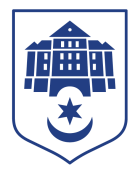 ТЕРНОПІЛЬСЬКА МІСЬКА РАДАПОСТІЙНА КОМІСІЯз питань місцевого самоврядування, законності, правопорядку, регламенту та депутатської діяльностіПротокол засідання комісії №9Від 29.09.2022Всього членів комісії:	(2) Олег Климчук, Іван ЗіньПрисутні члени комісії: 	(2) Олег Климчук, Іван ЗіньКворум є. Засідання комісії правочинне. На комісію запрошені:Ігор Гірчак – секретар ради;Віктор Кібляр – начальник відділу земельних ресурсів;Олег Вітрук – начальник управління транспортних мереж та зв’язку;Бабій Катерина – головний спеціаліст  організаційного відділу ради управління організаційно-виконавчої роботи.Головуючий – голова комісії Олег КлимчукДепутати міської Олег Климчук, Іван Зінь, представники виконавчих органів ради Ігор Гірчак, Віктор Кібляр, Олег Вітрук, Катерина Бабій брали участь в засіданні постійної комісії за допомогою електронних месенджерів, які не заборонені до використання в Україні.СЛУХАЛИ: Про затвердження порядку денного, відповідно до листа від 26.09.2022 №24123-Ю/2022.Результати голосування за порядок денний: За – 2, проти-0, утримались-0. Рішення прийнято. ВИРІШИЛИ:	Затвердити порядок денний комісії:Порядок денний засідання:1. Перше питання порядку денного.СЛУХАЛИ:	Про внесення змін до рішення міської ради від 17.12.2021 №8/11/29 «Про план роботи Тернопільської міської ради на 2022 рік»ДОПОВІДАВ: Ігор Гірчак ВИСТУПИЛИ: Іван Зінь, Олег КлимчукРезультати голосування за проект рішення: За – 2, проти-0,  утримались-0.Рішенняприйнято.ВИРІШИЛИ: Погодити проект рішення міської ради «Про внесення змін до рішення міської ради від 17.12.2021 №8/11/29 «Про план роботи Тернопільської міської ради на 2022 рік».2.Друге питання порядку денного.СЛУХАЛИ: Про внесення змін в рішення міської радиДОПОВІДАЛИ: Олег Вітрук, Віктор КіблярВИСТУПИЛИ: Іван Зінь, Олег КлимчукРезультати голосування за проект рішення: За – 2, проти-0,  утримались-0.Рішенняприйнято.ВИРІШИЛИ: Погодити проект рішення міської ради «Про внесення змін в рішення міської ради».Голова комісії							Олег КЛИМЧУКСекретар комісії 							Іван  ЗІНЬ№п/пНазва проекту рішенняПро внесення змін до рішення міської ради від 17.12.2021 №8/11/29 «Про план роботи Тернопільської міської ради на 2022 рік»Про внесення змін в рішення міської ради